POWIEWA                   Czesław JanczarskiPOWIEWA                  GDY                    SIĘ ZERWIE.A                     TEJ FLADZE                   (BIEL) JEST I                     (CZERWIEŃ)(CZERWIEŃ)  TO  MIŁOŚĆ,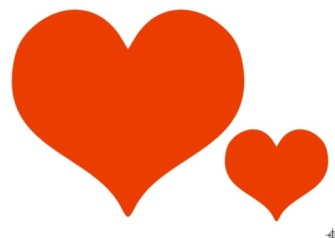           (BIEL)                                               (CZYSTE)  PIĘKNE SĄ NASZE BARWY OJCZYSTE.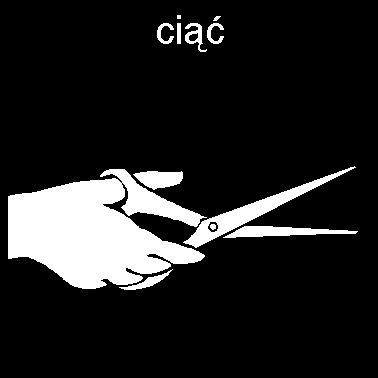 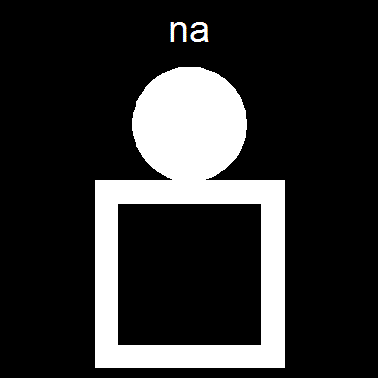 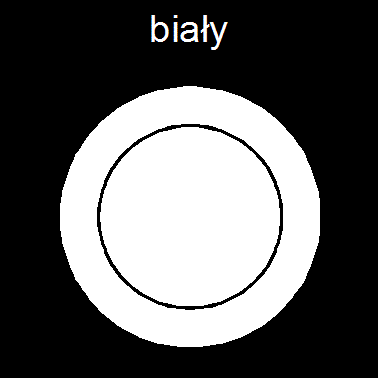 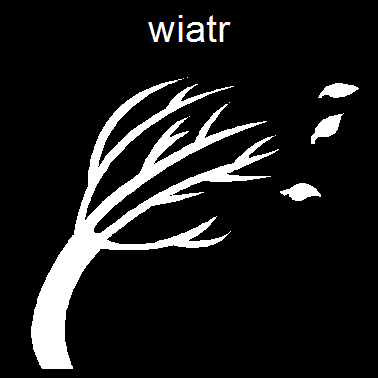 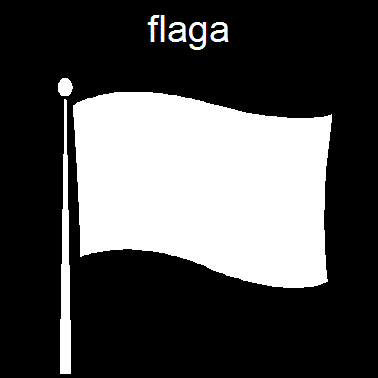 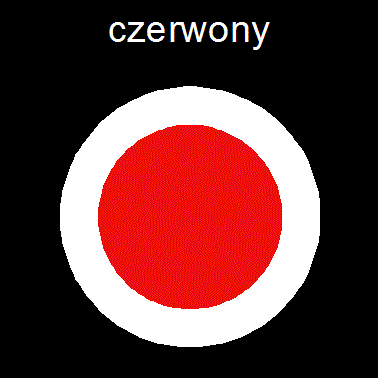 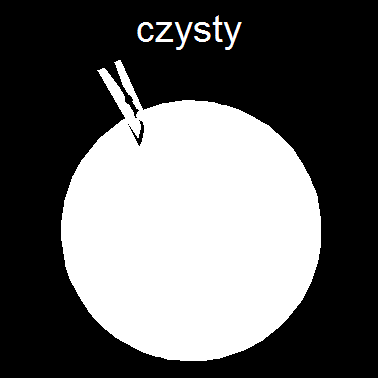 